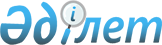 О проекте Конституционного закона Республики Казахстан "О внесении изменения в Конституционный закон Республики Казахстан "О выборах в Республике Казахстан"Постановление Правительства Республики Казахстан от 18 ноября 2005 года N 1138

      Правительство Республики Казахстан  ПОСТАНОВЛЯЕТ: 

      внести на рассмотрение Мажилиса Парламента Республики Казахстан проект Конституционного закона Республики Казахстан "О внесении изменения в Конституционный  закон  Республики Казахстан "О выборах в Республике Казахстан".        Премьер-Министр 

   Республики Казахстан Проект           

  Конституционный закон Республики Казахстан  О внесении изменения в Конституционный закон 

Республики Казахстан 

"О выборах в Республике Казахстан"       Внести в Конституционный  закон  Республики Казахстан от 28 сентября 1995 года "О выборах в Республике Казахстан" (Ведомости Верховного Совета Республики Казахстан, 1995 г., N 17-18, ст. 114; Ведомости Парламента Республики Казахстан, 1997 г., N 12, ст. 192; 1998 г., N 7-8, ст. 71; N 22, ст. 290; 1999 г., N 10, ст. 340; N 15, ст. 593; 2004 г., N 7, ст. 45; 2005 г., N 7-8, ст. 17) следующее изменение: 

      пункт 6 статьи 44 исключить.       Президент 

      Республики Казахстан 
					© 2012. РГП на ПХВ «Институт законодательства и правовой информации Республики Казахстан» Министерства юстиции Республики Казахстан
				